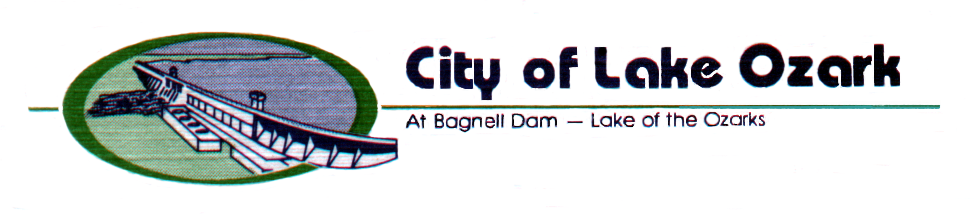 3162 Bagnell Dam Blvd. Lake Ozark, MO  65049573/365-5378 FAX 573/365-4515www.cityoflakeozark.net  NOTICE OF MEETING  Lake Ozark Board of Aldermen Regular Session August 9, 2022 – 6:00 P.M. Lake Ozark City Hall *** Note:  Please turn your cell phone off or on silent.  Sign the attendance sheet located at the podium if you desire to address the Board. CALL TO ORDER PLEDGE OF ALLEGIANCE ROLL CALL MAYOR’S COMMUNICATIONS CITIZEN COMMUNICATIONSThis time is set aside on the Agenda for citizens and visitors to address the Mayor and Board of Aldermen on any topic that is not a Public Hearing.  The Board of Aldermen cannot take action on any item not listed on the Agenda, but the Mayor and Board do welcome and value input and feedback from the public.  Speakers will be restricted to three minutes for non-agenda items; five minutes for agenda items unless otherwise permitted.   Minutes may not be donated or transferred from one -speaker to another.APPROVAL OF CONSENT AGENDA 	Agenda	1-3Minutes; July 26, 2022 Regular Meeting	5-8Reports: Assistant City Administrator / Director of Community Development	9City Clerk 	 Caterer’s License; The Dinghy (Sunny’s Marina), 				        11 Hidden Acres, August 20, 2022			 			Police Chief 								 	  13-15Treasurer 							           		                    17July Financials 							     side pocket OLD BUSINESS    Bill No. 2022-18; Amending Code Section 130.280 by approval of                           19-20qualified voters reallocating the existing one-half of one percent sales tax (second reading) Bill No. 2022-19; Amending Code Section 130.240 to allow capital                          21-23improvement sales tax (approved on November 3, 1987) to be used for sewer and water improvements and extensions, road infrastructureand payment of bonded indebetedness related to capital improvements. (first reading) Bill No. 2022-20; Approving an Agreement between the City and 			  25-31certain establishments licensed to sell liquor by the drink (Shootout Meet and Greet; August 24, 2022) (second reading) NEW BUSINESS Bill No. 2022-21; Approving a final plat for LCMC Enterprises                              33-37No. 3. Subdivision (first reading)   Resolution No. 2022R-20; accepting proposal from Rogers Heating                        39-41and Air Conditioning (City Hall HVAC) Approval of July Bills								    side pocket Resolution No. 2022R-21; Approving and accepting a proposal                              43-45from Vance Brothers, Inc. for slurry seal project Resolution No. 2022R-22; Appreciation, approving and accepting a                       47-48donation of $25,000 from Indian MotorcycleApproval of trash and litter letter                                                                              49-51Special Event; Bikefest, Bagnell Dam Blvd. September 14-18, 2022                      53-60Open Container Application; Bikefest, September 15-19, 2022			  61-63Ordinance No. 2022-22; Approving an Agreement between the City                         65-70and certain establishments licensed to sell liquor by the drink (Bikefest; September 15-19, 2022) (first reading) 2022 Budget Amendment update                                                                                 71-73Update on ARPA funds / cameras COMMUNICATIONS FROM MEMBERS OF THE BOARD OF ALDERMEN STAFF COMMUNICATIONS ADJOURNMENTIf any member of the public requires a specific accommodation as address by the American with Disabilities Act, please contact the City Clerk’s office 48 hours in advance of the meeting at the telephone number above. 